Publicado en  el 23/10/2014 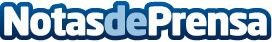 Indra presentará en Estocolmo su simulador avanzado de ciberseguridadIndra acude al evento de Ciberseguridad y Privacidad (CySeP) que KTH Royal Institute of Technology de Estocolmo organiza entre el 27 y el 31 de octubre para presentar su nuevo simulador avanzado de entrenamiento en ciberseguridad.Datos de contacto:IndraNota de prensa publicada en: https://www.notasdeprensa.es/indra-presentara-en-estocolmo-su-simulador_1 Categorias: E-Commerce Ciberseguridad http://www.notasdeprensa.es